Спроектировать цифровой фильтр на основе сигнального процессора 1813ВЕ1 при следующих требованиях:1. Передаточная характеристика цифрового фильтра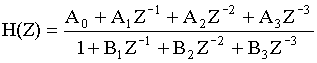 где n –последняя цифра пароля.2. Разрядность входного слова равна 9.3. Разрядность обрабатываемых результатов - 24.4. Входное воздействие 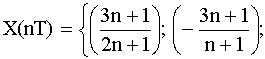 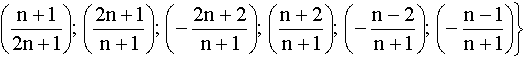 где n – порядковый номер по списку.Содержание1. Синтезировать структурную схему цифрового фильтра.2. Определить устойчивость. В случае неустойчивой работы произвести пересчет рекурсивной цепи в не рекурсивную цепь.3. Произвести расчет X(jkw1) и H(jkw1) с помощью БПФ. Составить алгоритм и программу на языке высокого уровня "Pascal".4. Произвести расчет свертки во временной и частотной областях входного воздействия и заданной передаточной характеристики. С помощью ОБПФ рассчитать выходное воздействие.5. Рассчитать мощность собственных шумов синтезируемого фильтра6. Реализовать заданную характеристику H(Z) на сигнальном процессоре 1813ВЕ1.7. Сделать выводы по проделанной работе.№ вариантаА0А1А2А3В1В2В3040,820,76-0,350,490,320,420,52